ปฏิทินปฏิบัติงาน ประจำปีงบประมาณ พ.ศ. 2564วันหยุด : ดูตามปีปฏิทินหมายเหตุ :	1. การจัดทำปฏิทินปฏิบัติงานมีจุดประสงค์สำคัญเพื่อพัฒนาคุณภาพการศึกษาเน้นผู้เรียนเป็นสำคัญ		2. ปฏิทินปฏิบัติงานนี้เกิดจากการหลอมปฏิทินปฏิบัติงานของทุกฝ่าย ซึ่งผ่านความเห็นชอบจากคณะ			กรรมการบริหารสถานศึกษา		3. สามารถปรับเปลี่ยนรายการปฏิบัติงานและส่วนที่เกี่ยวข้องได้ตามความเหมาะสม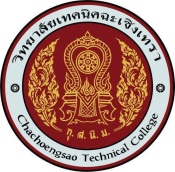 ปฏิทินปฏิบัติงานภาคเรียนที่ 1/2564 วัตถุประสงค์วิทยาลัยเทคนิคฉะเชิงเทรา 1. เพื่อเป็นปฏิทินปฏิบัติงานตลอดภาคเรียนที่ 1/25642. เพื่อเป็นแนวทางในการวางแผนงานและดำเนินงานของผู้เกี่ยวข้องสัปดาห์ที่วัน / เดือน / ปีงานที่ปฏิบัติผู้รับผิดชอบ